LUNES 14 DE MAYO: ACCIONES ARTÍSTICAS EN LA ESCUELA “Quién soy. Cómo soy”Durante la hora destinada a esta actividad los niños y niñas de la Escuela Manzanita, crearon autorretratos utilizando espejos. Cada niño se sienta en sus puestos y se les entrega un espejo individual para que se dibujen en una hoja blanca, luego se conversa sobre las características de cada uno.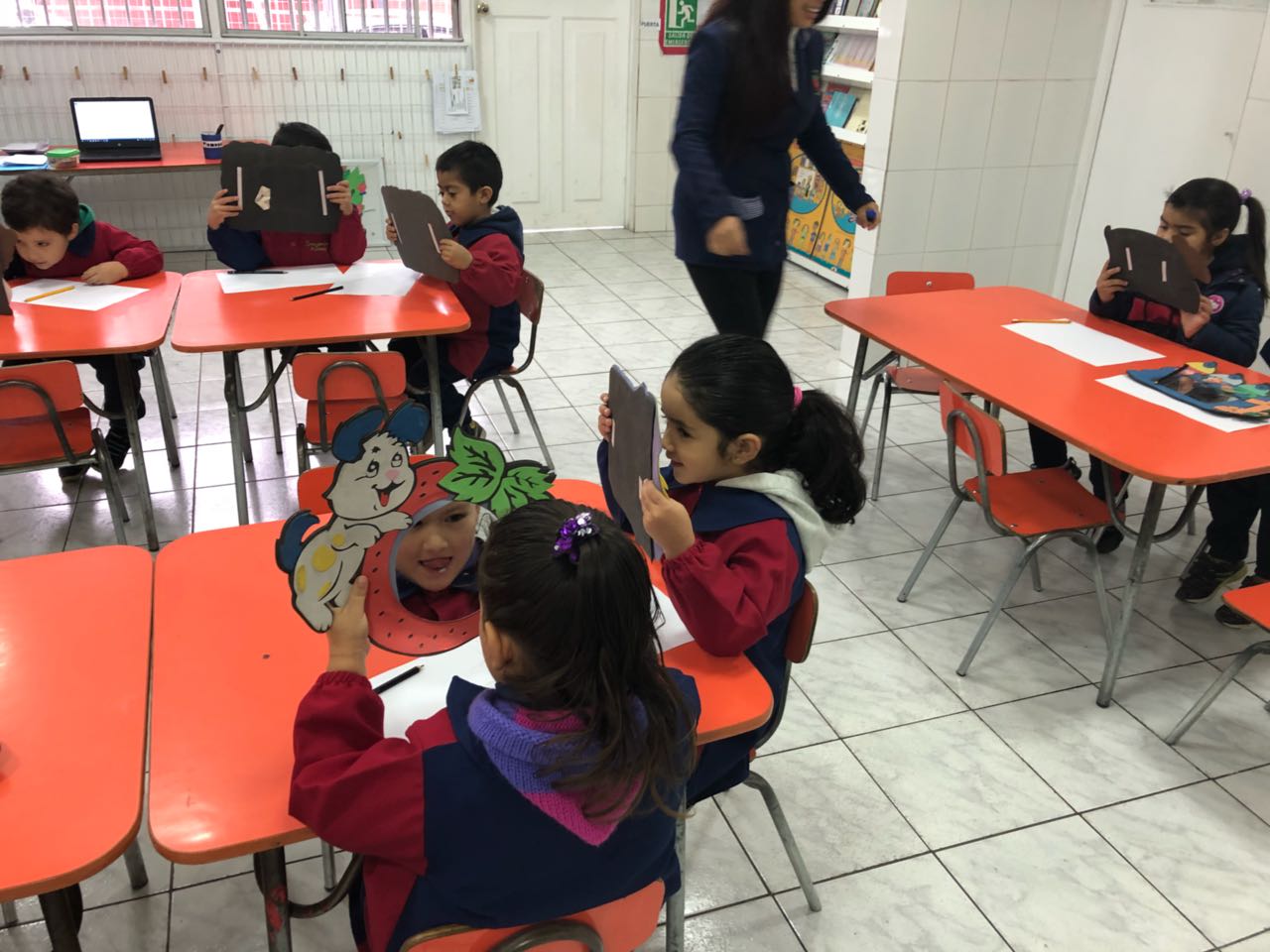 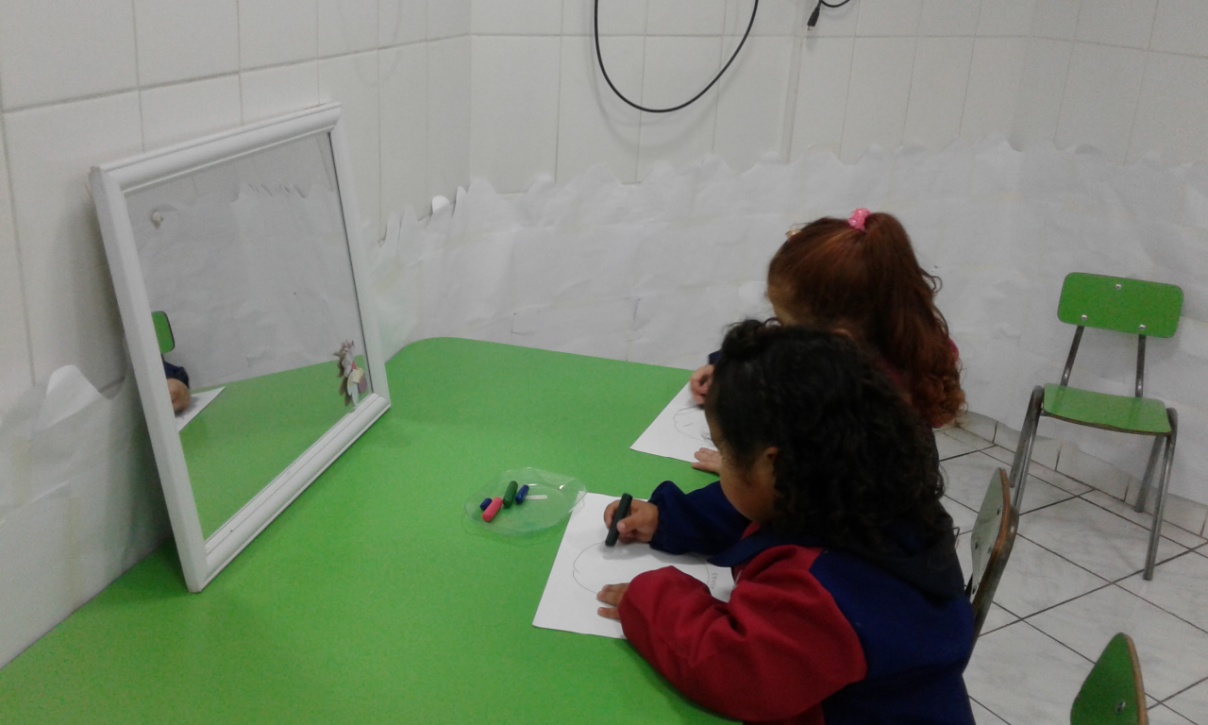 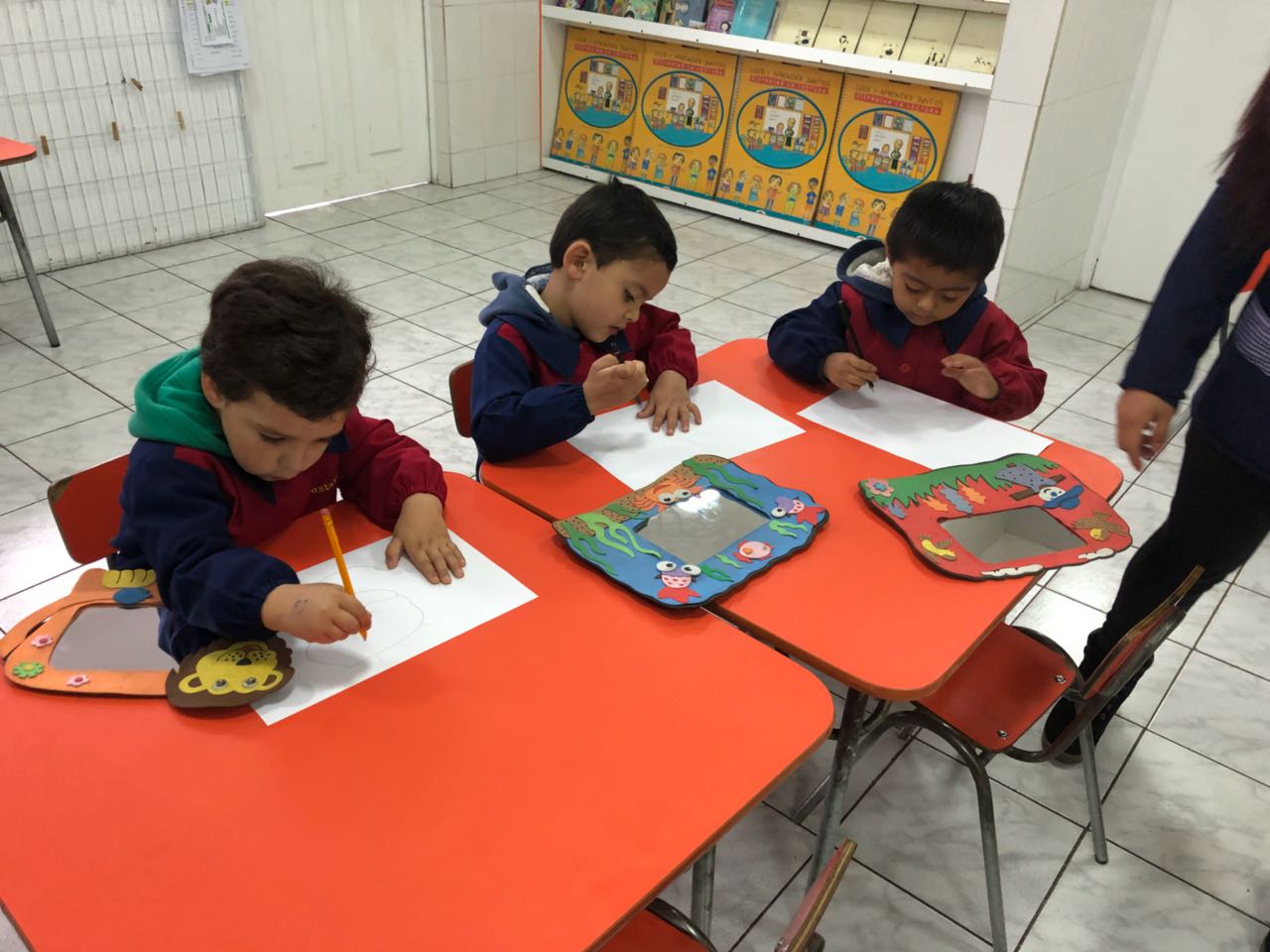 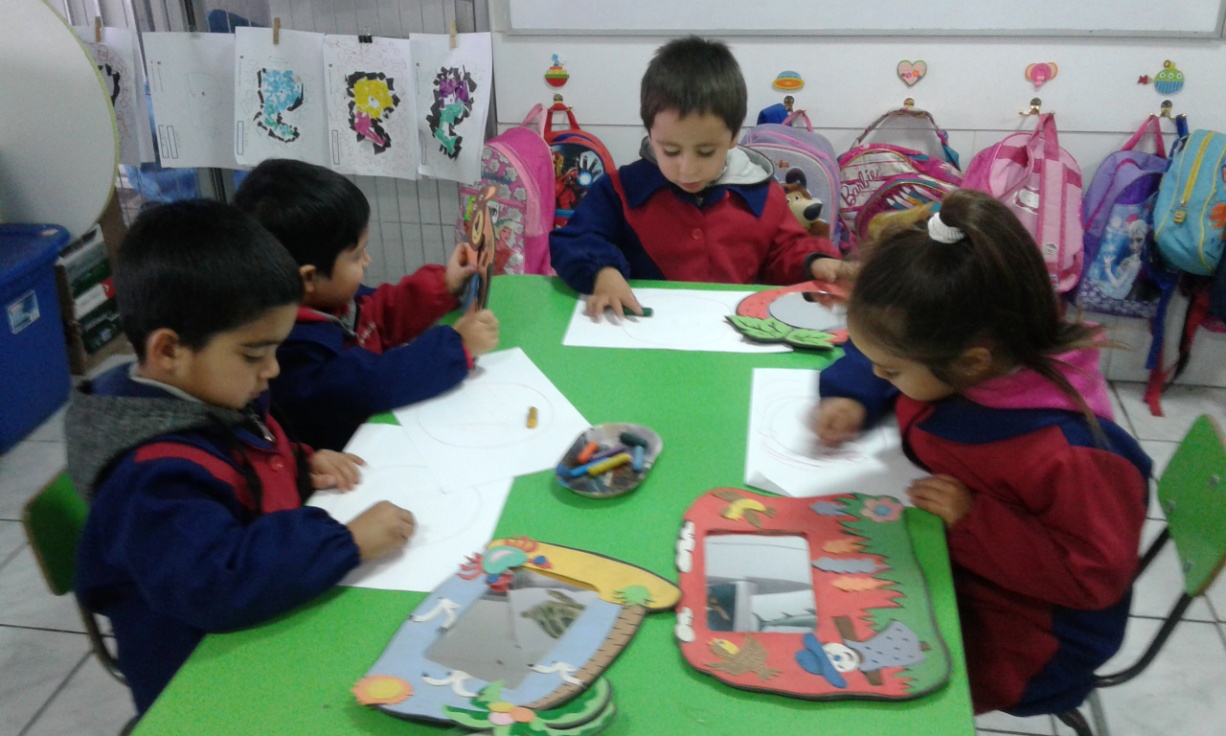 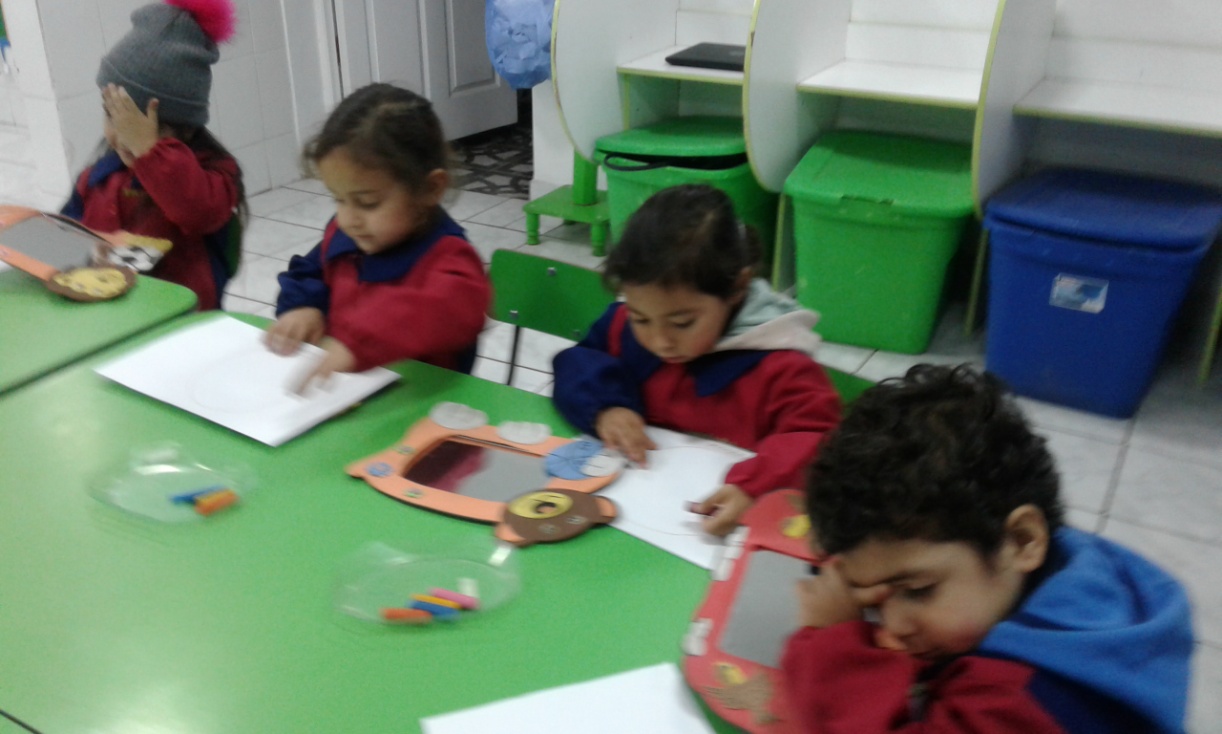 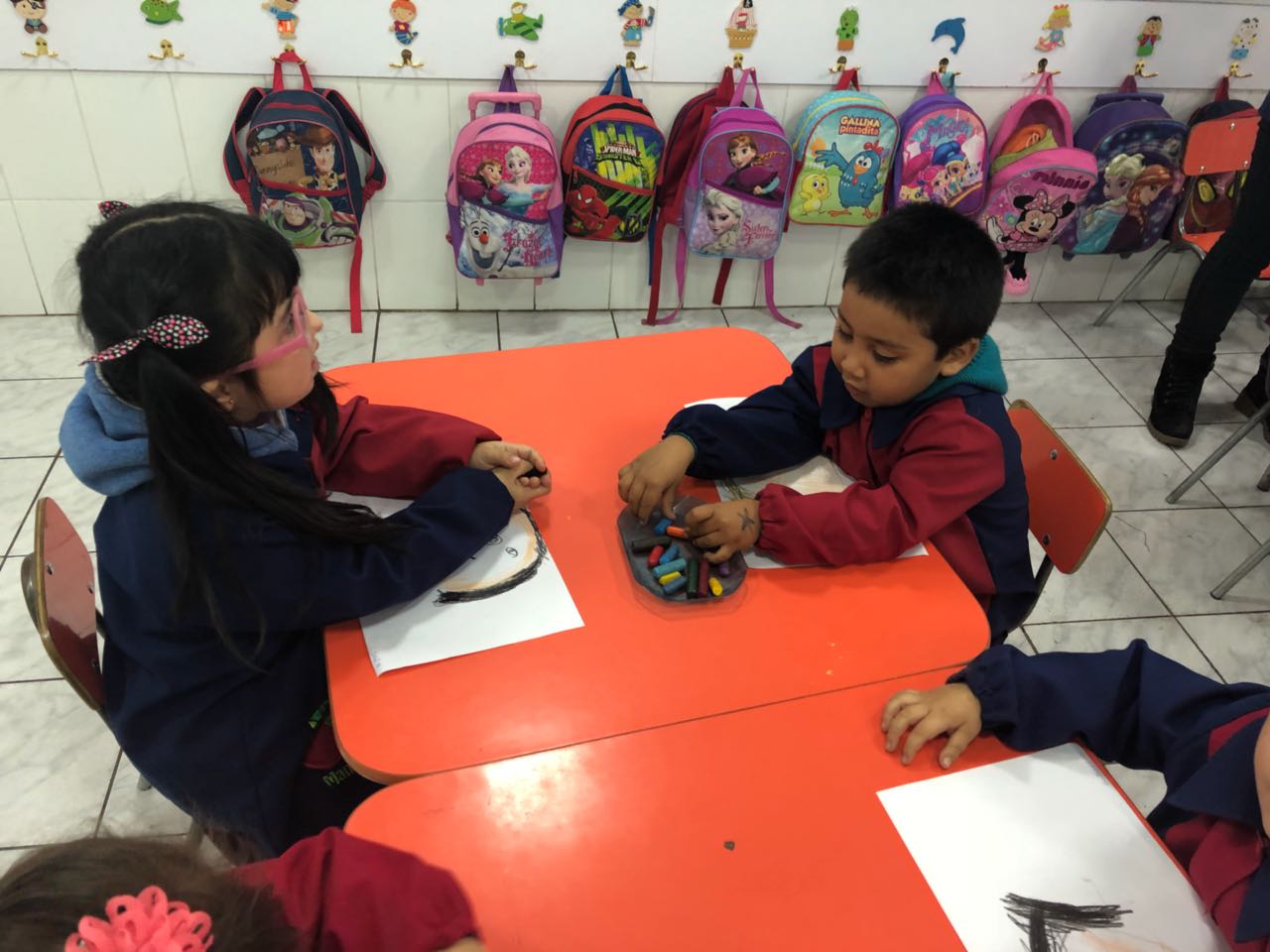 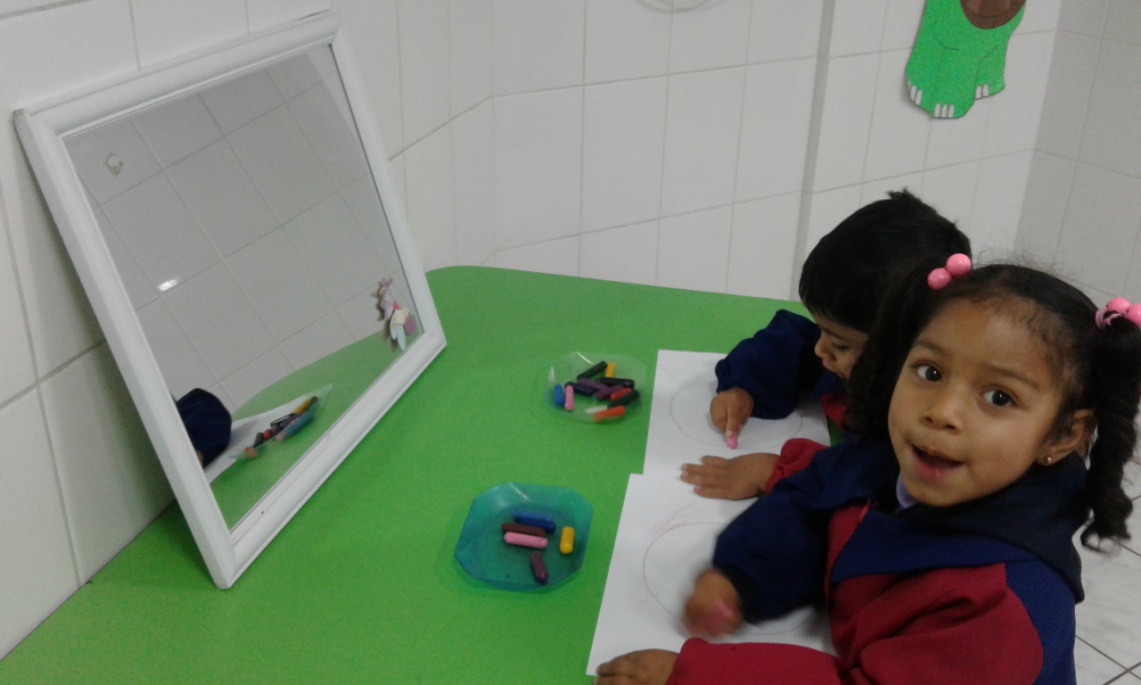 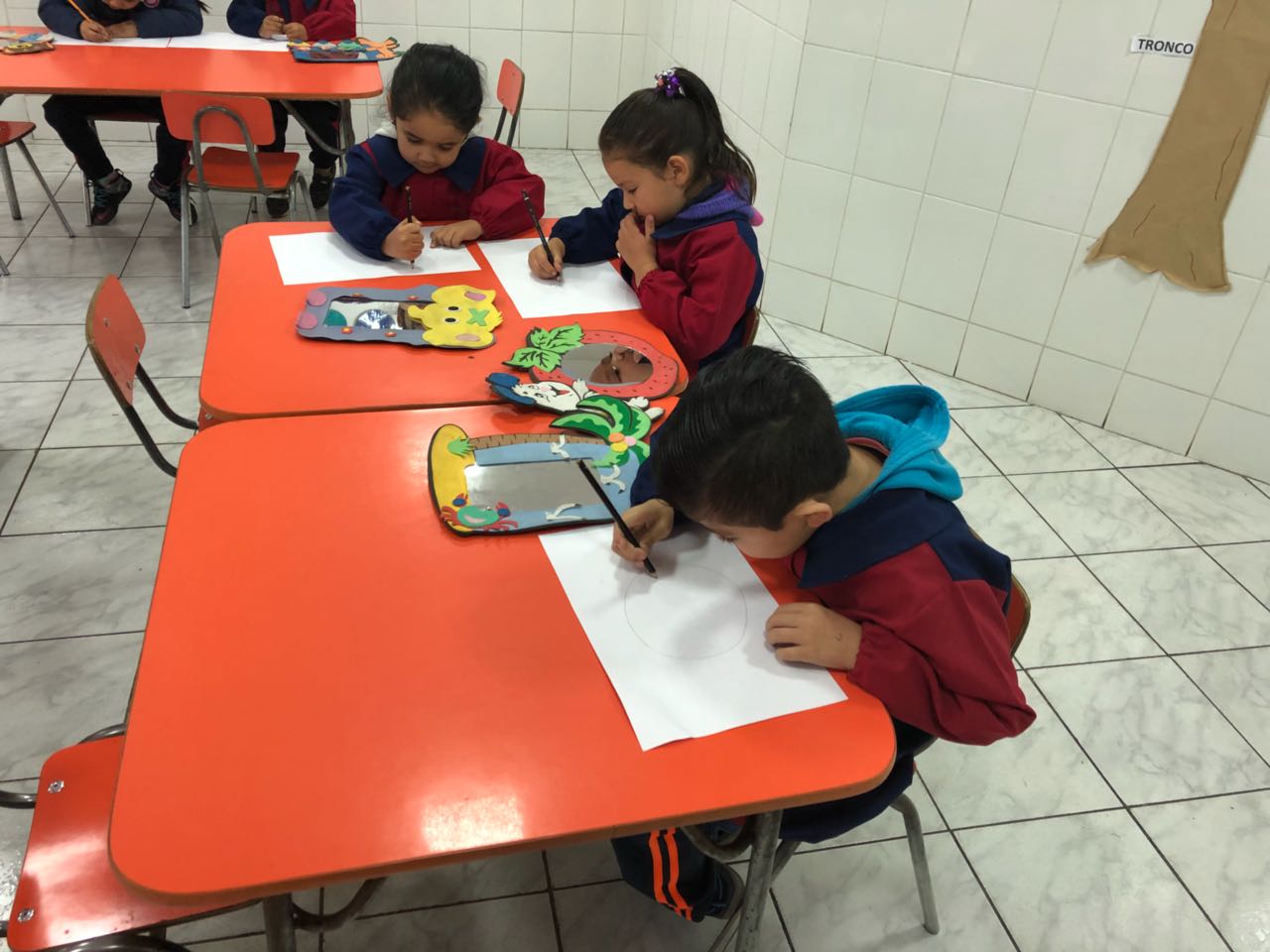 